Medlemmer av Salangen Menighetsråd/Fellesråd INNKALLING TIL MENIGHETS/FELLESRÅDSMØTEDet innkalles herved til møte i Menighets/Fellesrådet, torsdag 10.desember 2020 kl.18.00 i menighetssalen i kirka.   Saker til behandling:Sak 40/20		Godkjenning av innkalling og sakslisteSak 41/20	Godkjenning av protokoll fra Menighets/Fellesrådsmøte 29.10.20Sak 42/20		ReferaterFR Sak 43/20		Regnskapsrapport pr 30.11.20 med budsjettrevideringFR Sak 44/20	Bytte belysning på gravlundenFR Sak 45/20	Møteplan 2021MR Sak 46/20	Offerliste 2021MR Sak 47/20	Valg av leder og nestleder for 2021MR Sak 48/20	Gudstjenesteliste 1 kvartal 2021MR Sak 49/20	Opprop om den nye åpenhets- og menneskerettighetslov for næringslivetMR Sak 50/20	Salangen kirke 40 år - 13 desember 2021MR Sak 51/20	Høring – Strategi for Den norske kirke 2022 - 2025Innkallingen sendes også til de to første vara medlemmene og Prosten.                     Melding om fravær gis snarest på mail: to368@kirken.no eller tlf. 77 17 14 00 Ann Kristin Bakkemo har ansvar for bevertningen. Vel møtt!Ann Kristin Bakkemo					Tonje Østvik			Leder							kirkeverge/daglig lederMØTEBOKSak 40/20	Godkjenning av innkalling og sakslisteForslag til vedtak:Innkalling og saksliste godkjennes. Møtet er lovlig satt.Sak 41/20	Godkjenning av protokoll fra menighets/fellesrådsmøte 29.10.20Forslag til vedtak:Protokollen fra Menighets/fellesrådsmøte den 10.9.20 godkjennes.Sak 42/20	ReferaterFølgende referater fremlegges: AU hadde møte 2.12.20, tilstede Ann Kristin Bakkemo, Andreas Bay og Tonje Østvik. Drøftet sakene til dagens møte.Kirkerådet - Smittevern jul og adventDette er nytt vedr smittevern:Det anbefales 2 meters avstand ved innendørs salmesangAntall medvirkende skal være begrenset til det som er nødvendig for å gjennomføre arrangementet. For at kor/musikere skal telle som medvirkende, må de ikke sitte sammen med eller blandes med øvrige deltakere og holde minst 2 meters avstand til andre deltakere.Det er vesentlig mindre smitterisiko ved utendørs arrangementer. Disse kan avholdes med 200 deltakere på avgrenset område.Mer info https://kirken.no/nb-NO/infotilmedarbeidere/ressursdokumenter/ressursnotat%20advent%20og%20jul%202020/Julaften er det satt opp 2 gudstjenester i kirka. Kl 14.00 og kl 16.00 og det vil bli påmelding til gudstjenestene. I tillegg streames den første.Kirkedemokratiet fyller 100 år – 3.desember 1920 vedtok Stortinget loven som etablerte menighetsrådene. Lovfestingen av menighetsrådene var et gjennombrudd. Ved at alle døpte medlemmer fikk mulighet til å stemme og selv stille til valg til kirkens egne styringsorganer, fikk Den norske kirke et enda tydeligere preg som folkekirke. Få andre kirker i verden gir sine alminnelige medlemmer en så sterk innflytelse, sier KA sjef Marit Halvorsen Hougsnæs. KA markerer jubileet med en digital jubileumsfering som publiseres 3.desember på: https://www.ka.no/Her blir det både tilbakeblikk på historien og et blikk på demokratiets plass i Den norske kirke.Fiolette lys på kirka. Det er bestilt LED flomlys til kirka som kan reguleres i flere farger. Vi hadde håpet at de nye flomlysene ville komme til advent, men dette lot seg ikke gjøre. Nå er det lagt folie foran flomlysene og vi gleder oss til å få de nye lysene, når vi ser hvor fint det kan bli med farge.  Forslag til vedtak:De fremlagte referatene tas til orientering.FR Sak 43/20		Regnskapsrapport pr 30.11.20 med budsjettrevideringRegnskapsrapporten legges frem direkte på møtet.FR Sak 44/20	Bytte belysning på gravlundenFlere av lysene på gravlunden er defekte, og det er nødvendig å bytte dem ut. Det er totalt 16 lys på gravlunden hvorav 12 av den gamle typen (1 er tidligere byttet og er ulik de andre og 1 er knust) og 4 nye. Hele 7 av de gamle lysene er defekt. I tillegg er det 2 lys på gravlunden ved kirka.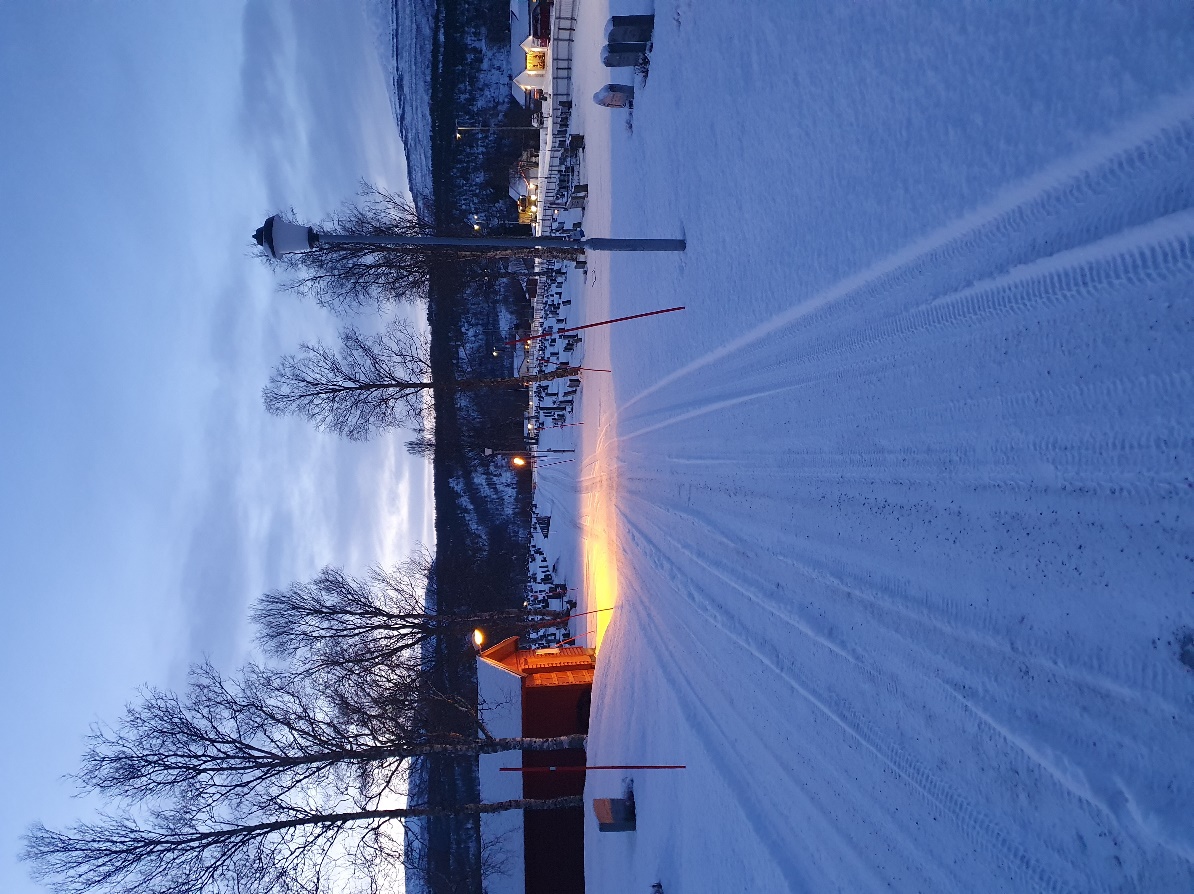 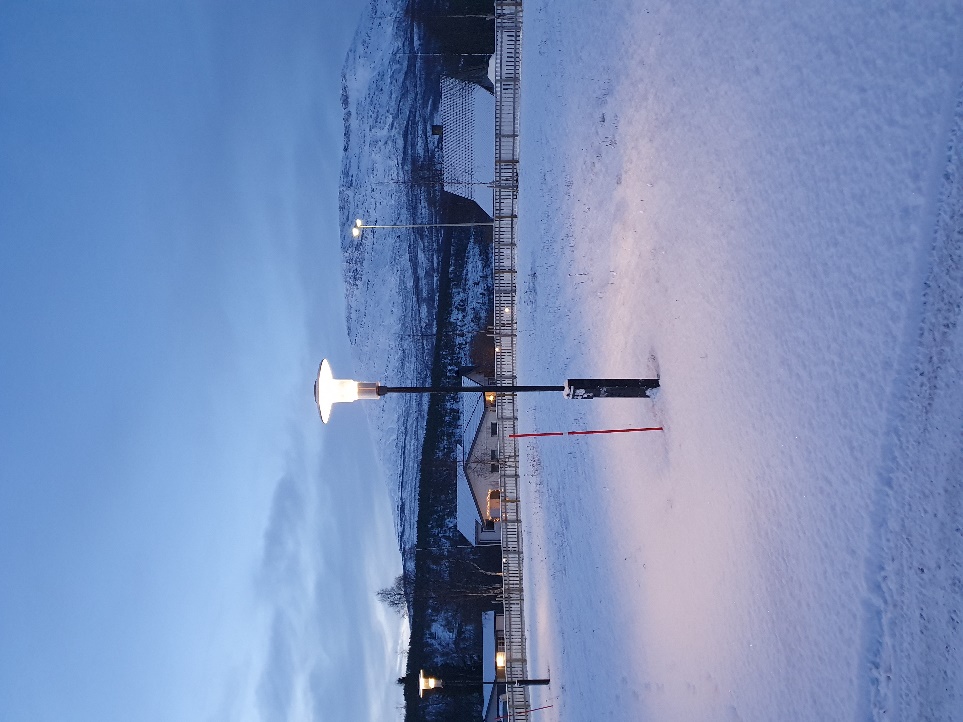 Belysning gammel type				Belysning ny typePå den nederste delen av gravlunden mot idrettsheia er det en annen type lyktestolper enn resten av kirkegården. Årsaken til dette er at det ikke var mulig å få tak i den gamle typen da kirkegården ble utvidet. Det ble derfor valgt ny type, og tanken var å bytte til nye på hele kirkegården når det var penger, eller behov for utskifting. Nå er det behov for utskifting.Terra 2 LED 3K 4080lm HM3 antrasitt 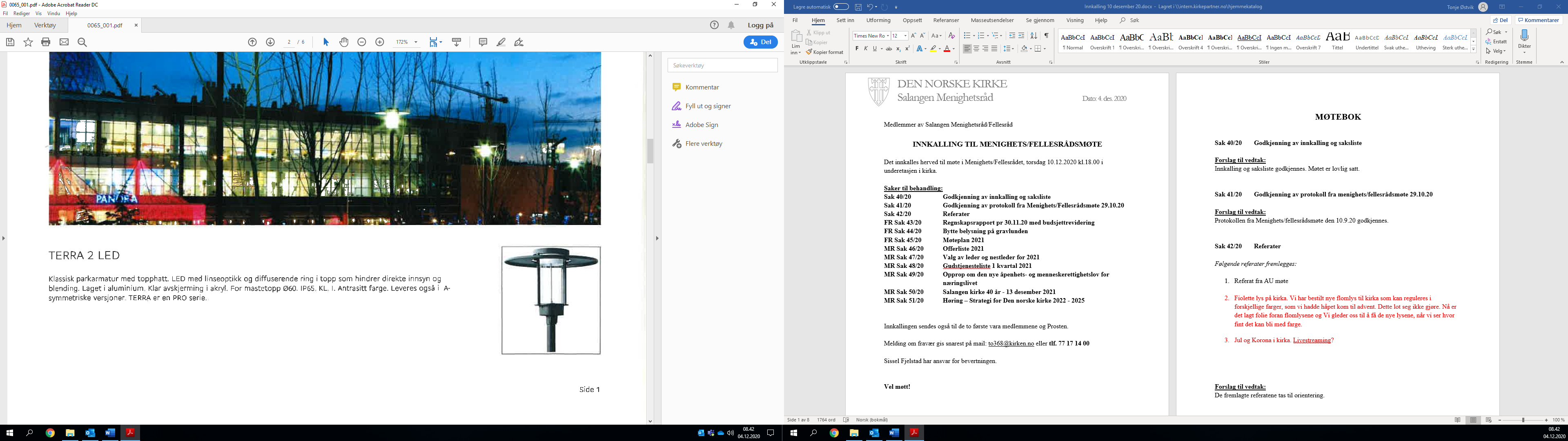 Klassisk parkarmatur med topphatt. LED med linseoptikk og diffuserende ring i topp som hindrer direkte innsyn og blending. Laget i aluminium. Klar avskjerming i akryl. Antrasitt farge.Fargegjengivelse RA: > 80, 4080 LumenStørrelse 650 * 515Pris pr stk kr 8330,- eks mvaAlternativ 2 er å bytte til et rimeligere parkarmatur, og da bytte både de gamle og de nye slik at det blir like lys på hele gravlunden.Apark Cone park armatur 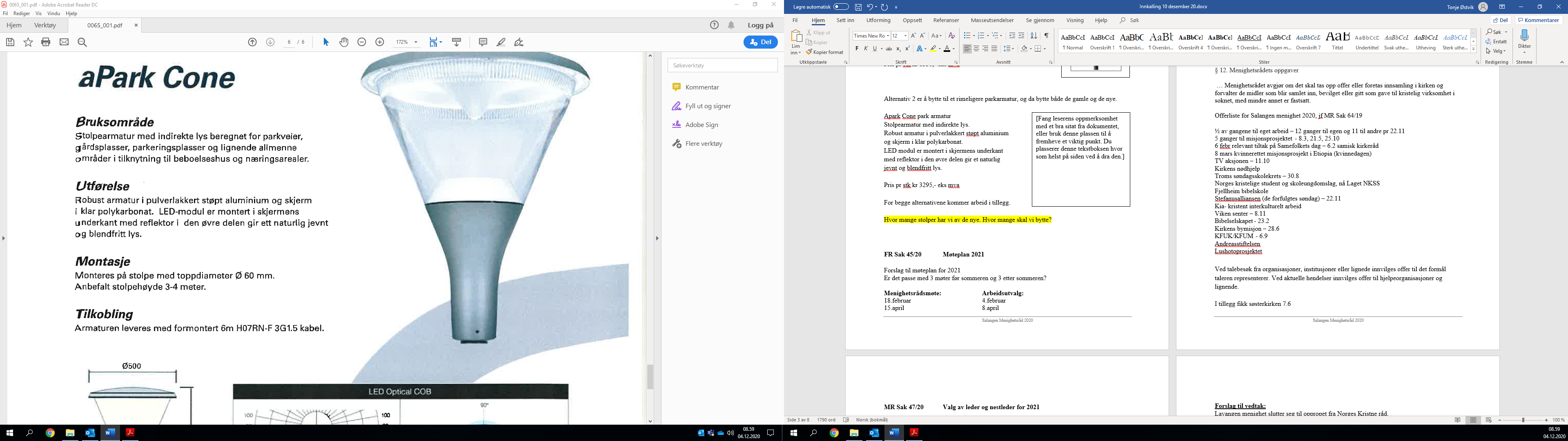 Stolpearmatur med indirekte lys. Robust armatur i pulverlakkert støpt aluminium                     og skjerm i klar polykarbonat. LED modul er montert i skjermens underkant med reflektor i den øvre delen gir et naturlig jevnt og blendfritt lys. Farge lysgrå.Størrelse: 500 * 607.Pris pr stk kr 3295,- eks mvaAlternativ 1:14 lys * 8330,- = 116 620,-Alternativ 2: 18 lys * 3295,- = 59 310,-For begge alternativene kommer arbeid i tillegg.Valg av alternativ handler også om økonomi, og det vil det bli sagt noe om på møtet når regnskapsrapporten er klar.Saken legges åpen frem for rådetFR Sak 45/20	Møteplan 2021Det har vært vanlig å avholde 6 møter i løpet av året, 3 før sommeren og 3 etter sommeren. Har det vært passe med 6 møter i året, eller har møtene vært for lange? Er torsdager kl 18.00 fortsatt et godt tidspunkt? Tweenskoret øver samtidig, og tirsdager ville vært en bedre dag for da er kirka ledig. Forslag til vedtak:Møteplan 2021 for Salangen menighets/fellesrådMenighetsrådsmøte:			Arbeidsutvalg:		Bevertningsansvarlig:18.februar 				4.februar		Andreas Bay	15.april				8.april			Veronika Helen Nylund3.juni					20.mai			Lars Andreas Nesje2. september				26.august		Sissel Fjelstad		28.oktober				14.oktober		Torulv Klaussen	9.desember				25.november		Ann Kristin BakkemoSalangen menighetsråd godkjenner den oppsatte møteplanen for 2021. Alle møtene avholdes torsdager kl 18.00. 		MR Sak 46/20	Offerliste 2021Ofring var tidligere lovregulert i kirkeloven §9. Den 1.1.21 avløses kirkeloven av trossamfunnsloven. I tillegg har kirkemøtet fastsatt kirkeordning for Den norske kirke, og det er i kirkeordningen § 12 vi finner ofring.§ 12. Menighetsrådets oppgaver … Menighetsrådet avgjør om det skal tas opp offer eller foretas innsamling i kirken og forvalter de midler som blir samlet inn, bevilget eller gitt som gave til kristelig virksomhet i soknet, med mindre annet er fastsatt. Offerliste for Salangen menighet 2019 og 2020			½ av gangene til eget arbeid – 12 ganger til egen og 11 til andre pr 22.11			 5 ganger til misjonsprosjektet	 - 8.3, 21.5, 25.10						6 febr relevant tiltak på Samefolkets dag – 6.2 samisk kirkeråd				 8 mars kvinnerettet misjonsprosjekt i Etiopia (kvinnedagen)				TV aksjonen – 11.10									 Kirkens nødhjelp – kommer på julaften							Troms søndagsskolekrets – 30.8								 Norges kristelige student og skoleungdomslag, nå Laget NKSS				 Fjellheim bibelskole								 Stefanusalliansen (de forfulgtes søndag) – 22.11	 Kia- kristent interkulturelt arbeid							 Viken senter – 8.11										 Bibelselskapet	- 23.2								 Kirkens bymisjon – 28.6	 							 KFUK/KFUM	 - 6.9									 Andreasstiftelsen							Lushotoprosjektet								Ved talebesøk fra organisasjoner, institusjoner eller lignede innvilges offer til det formål taleren representerer. Ved aktuelle hendelser innvilges offer til hjelpeorganisasjoner og lignende. I tillegg fikk søsterkirken offer 7.6.20I år har det vært færre gudstjenester enn et normalår, og derfor også tatt opp færre ofringer.Forslag til vedtak:Offerliste for Salangen menighet 2021			½ av gangene til eget arbeid 			 5 ganger til misjonsprosjektet	 					6 febr relevant tiltak på Samefolkets dag 			 8 mars kvinnerettet misjonsprosjekt i Etiopia (kvinnedagen)				TV aksjonen 								 Kirkens nødhjelp 						Troms søndagsskolekrets								 Laget NKSS				 Fjellheim bibelskole								 Stefanusalliansen (de forfulgtes søndag) 	 Kia- kristent interkulturelt arbeid							 Viken senter 										 Bibelselskapet									 Kirkens bymisjon 	 							 KFUK/KFUM									 Andreasstiftelsen							Lushotoprosjektet	MR Sak 47/20	Valg av leder og nestleder for 2021Leder og nestleder skal velges hvert år innen 1.januar, og valget skal være skriftlig, jf virksomhetsreglene §1 nr 3. Det er naturlig å velge dem hver for seg, først leder og deretter nestleder. Leder og nestleder bør velges blant leke medlemmene i rådet, og blant de faste medlemmene.Lederen har en nøkkelstilling, med hovedansavaret for at oppgavene til rådet blir utført. Vervet er viktig, men gir ingen spesiell avgjørelsesfullmakt. Det er rådet samlet som gjør vedtak, og særstillingen til leder blir bare aktuell når dobbelstemmen blir brukt ved likt stemmetall. Det gjennomføres skriftlig valg. Først velges leder, deretter nestleder.MR Sak 48/20	Gudstjenesteliste 1 kvartal 2021Vedlagt følger gudstjenestelisten for 1 kvartal 2021 til orientering.Forslag til vedtak:Salangen menighetsråd tar gudstjenestelisten for 1 kvartal 2021 til orientering.MR Sak 49/20	Opprop om den nye åpenhets- og menneskerettighetslov for næringslivetVedlagt ligger et opprop fra Norges Kristne Råd de håper så mange som mulig av lokalmenighetene vil skrive under på, og sende sin underskrift til barne- og familieminister Kjell Ingolf Ropstad. Oppropet ber ministeren sikre at den nye loven bidrar til et etisk forsvarlig næringsliv, særlig med tanke på lovgivning som hindrer tvangsarbeid/slaveri. Oppropet baserer seg på følgende styrevedtak i Norges Kristne Råd.1. Kirkens Nødhjelp og Norges Kristne Råd samarbeider om å formulere en brevtekst der NKRs medlemskirker og -observatørorganisasjoner står som avsender og der de ber barne- ogfamilieminister Kjell Ingolf Ropstad om å være sterk forkjemper for en menneskerettighetslov for næringslivet.2. Norges Kristne Råd sender teksten til kirkeledere med oppfordring til å delta i kampanjen ved å slutte seg til brevet, og signerer samlet som medlemmer og observatører i NKR.(og eventuelt medfølgende kampanje)3. Brevet sendes lokalmenigheter i NKRs medlemskirker med oppfordring til å signere brevet og sende statsråden.Et samlet kirke-Norge med ledere fra 30 kirkesamfunn og kirkelige organisasjoner i Norges Kristen Råd har signert brevet som et ledd i Global uke (www.globaluke.no). Med brevet (oppropet) vil vi henstille ministeren om å forhindre at utkastet svekkes og sørge for at det blir forpliktende og med hensiktsmessige sanksjonsmuligheter for å sikre etterlevelse. Vi ber Statsråden føre det gode og viktige arbeidet helt i mål.Forslag til vedtak:Salangen menighet slutter seg til oppropet fra Norges Kristne råd.MR Sak 50/20	Salangen kirke 40 år - 13 desember 202113.desemer 2021 er det 40 år siden Salangen kirke ble innvidd. Dette må markeres.Det er kommet inn forslag om en jubileumskveld, hvor det både blir markert at kirka er 40 år og at kommunen er 150 år.Innspill til «bursdagsfeiring» mottas.MR Sak 51/20	Høring – Strategi for Den norske kirke 2022 – 2025Nåværende visjons- og strategidokument for Den norske kirke Mer himmel på jord ble vedtatt av Kirkemøtet i 2018 for perioden 2019-2021, og skal derfor revideres på Kirkemøtet 2021. På Kirkemøtet i oktober i år ble det fremlagt en sak Strategi 2022-2025 – Introduksjon som var utgangspunkt for en plenumsdebatt og et vedtak om videre arbeid. Det videre arbeidet skulle innbefatte en høringsprosess. Derfor inviteres dere nå til å delta i denne høringen.Med endrede relasjoner til staten har Den norske kirke fått organisatorisk selvbestemmelse. Fra 1 januar 2021 vil en ny lov om tro- og livssynssamfunn gi oss et helt nytt rammeverk som medfører en frihet til å organisere oss og bruke ressursene slik vi selv vil. Arbeidet med ny kirkelig organisering er godt i gang og én felles arbeidsgiverlinje vil kunne effektivisere kirkelig organisering og frigjøre ressurser. Ny digital teknologi gir nye muligheter for kirken som organisasjon og involvering og kommunikasjon med samfunnet, medlemmer og ansatte.Mot dette bakteppet gir en revisjon av strategidokumentet for Den norske kirke en anledning til å løfte noen tema i fellesskap og skape en felles overbygning som gir en helhetlig gjenkjennbar og retningsgivende profil. En av målsettingene med prosessen er å utarbeide en metodikk som også bispedømmerådene, menighetsrådene og fellesrådene finner meningsfull når de senere utarbeider sine lokale og regionale strategier. Håpet er å få et strategidokument med en overbygning som inviterer til felles bruk – både visuelt og innholdsmessig. Slik kan trossamfunnet ha et helhetlig gjenkjennbart og retningsgivende profildokument, selv om det finnes ulike regionale og lokale satsingsområder.Link til høringen: https://kirken.no/globalassets/kirken.no/om-kirken/for-medarbeidere/horingsuttalelser/h%C3%B8ringsnotat%20-%20%20strategi%20for%20den%20norske%20kirke%202022-2025%20.pdfVisjoner bør bli stående over tid. «Mer himmel på jord» synes å fungere som en nasjonal visjon og er tenkt videreført.Høringsspørsmål A Identitetsbeskrivelse En bekjennende, misjonerende, tjenende og åpen folkekirke gjennom gudstjenester, undervisning, misjon og diakonalt arbeid eller En evangelisk-luthersk, landsdekkende, demokratisk og åpen folkekirke gjennom gudstjenester, undervisning, misjon og diakonalt arbeid 1. Hvilken av identitetsbeskrivelsene av Den norske kirke mener dere er best? 2. Hvorfor velger dere denne? B Formålskategorier Høringer presenterer tre nye formålskategorier eller perspektiver på kirkan. Hensikten med en slik organisering er å kommunisere tydeligere disse tre sidene ved kirken, og bruke dem til å strukturere arbeidet med nasjonale satsingsområder.Kirken i samfunnet - Kirken for medlemmene - Kirken som organisasjon 1. Hvor hensiktsmessig er inndelingen i de tre formålskategoriene for Den norske kirke? 	Lite nyttig – Verken eller – Svært nyttig2. Har dere kommentarer til den foreslåtte inndelingen? C Målbeskrivelser Kirken i samfunnet 			Kirken er en aktiv samfunnsaktør og kulturinstitusjon Kirken for medlemmeneKirken gir fellesskap, mening og håp til mennesker Kirken som organisasjonKirken har en velfungerende organisasjon som inviterer til arbeid og frivillighet Hvor nyttig vurderer dere målbeskrivelsene til den tredelte formålsdelingen?Lite nyttig – Verken eller – Svært nyttigHar dere kommentarer til målbeskrivelsene i den tredelte formålsdelingen? D Nasjonale satsingsområder Kirken i samfunnet 		Kirken for medlemmene 	Kirken som organisasjon Bærekraftsmålene 		Barn og unge 			Demokratiutvikling Diakoni i en ny tid 		Dåp 				Digitale fellesløsninger Fattigdom, ulikhet og 		Gravferd 			Frivillighetutenforskap Klima og miljø 		Kirke på nett 			God ledelse Kulturarv 			Konfirmasjon 			Internkommunikasjon og samarbeid Kunst og kultur 		Livslang læring 		Kristne innvandrere Menneskerettigheter 		Tilgjengelighet 		Rekruttering Misjon og global kirke 	Vigsel Religionsdialog og fremmedfrykt 1. Hvilke to nasjonale satsingsområder under hver formålskategori synes dere er viktigst i den kommende 4-årsperioden? Velg ut 2 x 3 nasjonale satsingsområder.2. Er det andre nasjonale satsingsområder, som ikke er nevnt i forslaget, dere heller vil foreslå? E Andre innspill og kommentarerHøringsfrist via bispedømmerådet 10 januar 2021.Saken legges åpen frem for rådet